Государственное автономное нетиповое профессиональноеобразовательное учреждение Ленинградской области«МУЛЬТИЦЕНТР СОЦИАЛЬНОЙ И ТРУДОВОЙ ИНТЕГРАЦИИ»(ГАНПОУ ЛО «МЦ СиТИ»)Информирует о проведении и приглашает принять участие вVI Всероссийской научно-практической конференции «АДАПТИВНЫЕ ТЕХНОЛОГИИ СОЦИАЛИЗАЦИИ ЛИЦ С ИНВАЛИДНОСТЬЮ: СТАНДАРТ ЭФФЕКТИВНОГО ЖИЗНЕУСТРОЙСТВА»Дата проведения: 16 ноября 2023  г.Время проведения: 11.00 - 13.00 (мск)Организаторы Конференции: Правительство Ленинградской области (Комитет общего и профессионального образования, Комитет по социальной защите населения, Комитет по здравоохранению)Государственное автономное образовательное учреждение дополнительного профессионального образования «Ленинградский областной институт развития образования»Государственное автономное нетиповое профессиональное образовательное учреждение Ленинградской области «Мультицентр социальной и трудовой интеграции».К участию в Конференции приглашаются:Руководители и специалисты:- органов исполнительной власти субъектов РФ, осуществляющих управление 
в сфере образования, труда и социальной защиты; - профессиональных образовательных учреждений разного уровня подготовки;- медицинских и педагогических учреждений;- реабилитационных центров;- российских коммерческих и некоммерческих организаций, подлежащих квотированию рабочих мест для инвалидов.           Представители:- научного сообщества;- общественных организаций, реализующих проекты в сфере профессиональной реабилитации и социальной адаптации лиц с инвалидностьюи все заинтересованные лица. Цель Конференции: диссеминация лучших региональных практик эффективной реабилитации людей с инвалидностью, выработка совместных решений для дальнейшего развития технологий жизнеустройства людей с инвалидностью во всех субъектах Российской Федерации.Основные вопросы, предлагаемые к рассмотрению в ходе конференции: приоритетные направления развития системы комплексной реабилитации и абилитации инвалидов, в том числе детей-инвалидов в Российской Федерации;вопросы нормативного правового регулирования, опыт российских регионов по формированию моделей межведомственного взаимодействия;формирование и восстановление мобильности инвалидов как ключевая задача достижения и сохранения максимальной независимости, физических, умственных, социальных и профессиональных способностей и полного их включения во все аспекты социальной жизни;качество, результативность и эффективность предоставления услуг по комплексной реабилитации и абилитации инвалидов: критерии оценки, факторы, влияющие на их повышение;обучение, повышение квалификации, профессиональная переподготовка специалистов, оказывающих реабилитационные услуги: опыт, новации, перспективы;Форма работы: дистанционная (онлайн формат)Уровень конференции: всероссийскийУсловия участия в конференции:Для участия в конференции необходимо в срок до 14.11.2023г. (включительно) зарегистрироваться по предложенной форме: https://forms.gle/grQwHVjJPsH74vjD9 Участие в конференции бесплатноеКонтакты:Богданова Александра Александровна, канд. пед. наук, доцент, заведующий кафедрой специальной педагогики, ГАОУ ДПО «ЛОИРО»: +7(911) 284-48-29, +7(812)-372-53-93Петрова Ольга Петровна – методист кафедры специальной педагогики ГАОУ ДПО «ЛОИРО» (организационные вопросы):   +7(812)-372-53-93e-mail: correct@loiro.ru 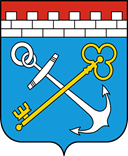 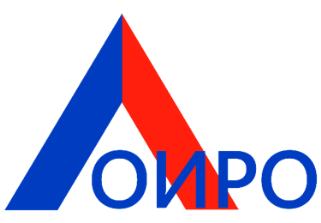 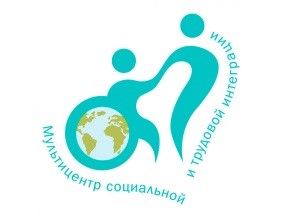 